* If the link is tricky to use, try ‘Chrome’ as your web browser as it doesn’t seem to work as well on Internet Explorer.w/b 11.05.2020Year 3Week 6DayLiteracyMathsCurriculumMondayLesson 1– Harry PotterUse the following link: https://www.hamilton-trust.org.uk/blog/learning-home-packs/> Learning at Home Packs for English> Year 3 English Week 6> Year 3 Day 1Read an extract from Harry PotterRemind yourself about clauses and conjunctions Write some sentencesTry the Fun-Time ExtrasLesson 1- Multiplying and dividing by 4 and 8Click on the following link:https://whiterosemaths.com/homelearning/year-3/and click on Lesson 1Watch the video clip which explains the mathematical concepts and follow the link to ‘Get the Activity’. The children can then complete the activity and check their answers.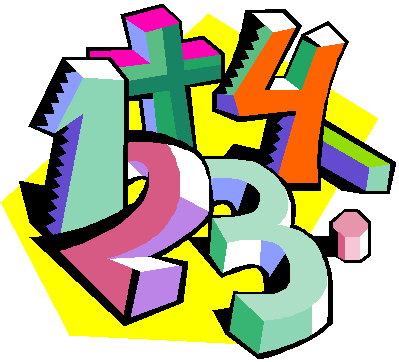 Maths Mastery :If you wish try working through some of the challenge cards.https://www.twinkl.co.uk/resource/t2-m-1769-maths-mastery-activities-year-3-multiplication-powerpointScience – What is Friction?Look at the following web page: ‘What is Friction?’https://www.bbc.co.uk/bitesize/topics/zsxxsbk/articles/zxqrdxsComplete the work on:https://www.twinkl.co.uk/resource/t2-s-190-forces-in-action-worksheetTuesdayLesson 2 – Harry PotterUse the following link: https://www.hamilton-trust.org.uk/blog/learning-home-packs/> Learning at Home Packs for English> Year 3 English Week 6> Year 3 Day 2Read an extract from Harry PotterUse Clauses and ConjunctionsIllustrate your sentencesTry the Fun-Time ExtrasLesson 2- Multiply 2 digits by 1 digitClick on the following link:https://whiterosemaths.com/homelearning/year-3/and click on Lesson 2Watch the video clip which explains the mathematical concepts and follow the link to ‘Get the Activity’. The children can then complete the activity and check their answers.French- Items of clothingRead and listen through the PowerPoint presentation on clothing. Complete the activity worksheet.Both of these are available to download on class dojo. WednesdayLesson 3 – Harry PotterUse the following link: https://www.hamilton-trust.org.uk/blog/learning-home-packs/> Learning at Home Packs for English> Year 3 English Week 6> Year 3 Day 3Read an extract from Harry PotterOrder the events of the storyNow for some writingTry the Fun-Time ExtrasLesson 3- Divide a 2 digit number by a 1 digit numberClick on the following link:https://whiterosemaths.com/homelearning/year-3/and click on Lesson 3Watch the video clip which explains the mathematical concepts and follow the link to ‘Get the Activity’. The children can then complete the activity and check their answers.Lake District Topic Lesson 5– Map SkillsHow is land height shown on a map?https://www.twinkl.co.uk/resource/tp2-g-037-planit-geography-year-5-magnificent-mountains-lesson-2-uk-mountains-lesson-packLook at the powerpoint explaining how contours are used to show mountains on a map.Choose from the following activities included in the twinkl lesson pack:Create a contour model of a mountainLocate areas of high ground on a map of the UKLook at a map of the Lake District to locate specific mountains.Potato contoursThursdayLesson 4 – Harry PotterUse the following link: https://www.hamilton-trust.org.uk/blog/learning-home-packs/> Learning at Home Packs for English> Year 3 English Week 6> Year 3 Day 4 Read an extract from Harry PotterRemind yourself about adverbsNow for some writingTry the Fun-Time ExtrasLesson 4- Multiplication and division problem solvingClick on the following link:https://whiterosemaths.com/homelearning/year-3/and click on Lesson 4Watch the video clip which explains the mathematical concepts and follow the link to ‘Get the Activity’. The children can then complete the activity and check their answers.Art/Design – Andy Warhol Single PortraitUsing either a mirror or the LunaPic portrait that you created last week, draw a single picture of your own face in an Andy Warhol style on A4 paper. Bright bold blocks of colour with a fully coloured background. Our aim is to create a huge picture with everyone’s portrait a little bit like the portrait below. 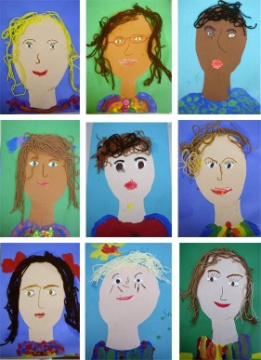 Please send in your portrait and we can print them all off in school to create a huge collage! Please send them to c3@arnside.cumbria.sch.uk FridayLesson 5 – Harry PotterUse the following link: https://www.hamilton-trust.org.uk/blog/learning-home-packs/> Learning at Home Packs for English> Year 3 English Week 6> Year 3 Day 5Read an extract from Harry PotterRead a Hogwarts’ School ReportWrite a school reportTry the Fun-Time ExtrasLesson 5- Maths ChallengeClick on the following link:https://whiterosemaths.com/homelearning/year-3/and click on Lesson 5Watch the video clip which explains the mathematical concepts and follow the link to ‘Get the Activity’. The children can then complete the activity and check their answers.Arnside Archive The Arnside Archive Group have invited the people of Arnside to write a diary about your experiences during the Covid-19 Pandemic. Each week the children could write a diary entry for the week. This could be a family diary, photos, pictures, jokes, practical tips etc. Activity – Write your diary entry for the previous week.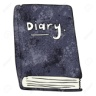 